1	The sixth meeting of the ITU-T Focus Group on IMT-2020 (FG IMT-2020) is scheduled to take place from 17 to 20 May 2016 in Beijing, China, kindly hosted by Datang Telecom and China Mobile. 2	Participation in FG IMT-2020 is open to ITU Member States, Sector Member, Associates and Academia. It is also open to any individual from a country which is a member of ITU and who is willing to contribute to the work. This includes individuals who are also members or representatives of interested standards development organizations.3           The meeting will open at 09:30 on 17 May 2016 at V-Continent Beijing Parkview Wuzhou Hotel. Participants check-in will begin at 08:30 hours. No registration fee is required for participating in this meeting. The discussions will be held in English only.4	To enable ITU to make the necessary arrangements concerning the organization of the Focus Group meeting, please register via the online form at http://itu.int/reg/tmisc/3000862 as soon as possible, but not later than 10 May 2016. Please note that registration of participants to the meeting is carried out exclusively online. To easily provide you with any updates concerning the meeting planning, please provide a valid e-mail address.5	Information related to the meeting and the items for discussion at the meeting will be made available on the Focus Group web page: http://itu.int/en/ITU-T/focusgroups/imt-2020/. Please note that a TIES or Guest account is required to access some of the documents. A Guest account can be obtained at https://www.itu.int/net/iwm/public/frmUserRegistration.aspx.6	In preparing documents, please use the basic template for the FG documents available from the Focus Group web page.Participants shall submit input documents in electronic format to ITU (tsbfgimt-2020@itu.int).In order to permit participants to prepare for the meeting, the proposed deadline for document submission for this meeting is 12 May 2016. Please note that this is a paperless meeting.7	For logistical information please refer to Annex A of this document. A hotel reservation form is contained in Annex B.8           Remote Participation: As a remote delegate you will be able to hear plenary session discussions, see documents and presentations and interact with the remote meeting host. If you wish to participate as a remote delegate, you need to register at http://itu.int/reg/tmisc/3000862 as soon as possible, but not later than 10 May 2016. Detailed instructions will be made available to registered participants.9 	We would remind you that citizens of some countries are required to obtain a visa in order to enter and spend any time in China. The visa must be requested and obtained from the office (embassy or consulate) representing China in your country or, if there is no such office in your country, from the one that is closest to the country of departure. Please be aware that visa approval might take time so kindly make your visa request as soon as possible. Should you require a personal letter of invitation for your business visa application, please see Annex C. Your complete request should be sent out before 8 April 2016. For Chinese Embassy or Consulate information, please visit website http://www.fmprc.gov.cn/eng/.ANNEX ASixth meeting of FG IMT-2020Beijing, China, 17-20 May 2016Practical information for participants1	Event venueV-Continent Beijing Parkview Wuzhou Hotel, No.8 North Si Huan Zhong Road, Chaoyang District, Beijing, 100101 P. R. China2	HotelsPlease keep in mind that the period of the meeting is very high season in the city and availability is not guaranteed, so please book as soon as possible only till the 11 April 2016.V-continent Beijing Parkview Wuzhou HotelAddress:	No.8 North Si Huan Zhong Road, Chaoyang District, Beijing, 100101 P. R. ChinaWeb: 	http://www.v-continent.com/ Tel: 	+86 10 84982288 E-mail: 	xuhui@catt.cn, houyunjing@catt.cn  RMB 780 per night, including breakfast, WIFI and VAT 10% included.Please see Appendix B for more information regarding booking a roomCheck in after 02:00 PM. Check out before 12:00 PM.3	Arrival and transportationInformation about the connection from Beijing Capital International Airport (BCIA) and the city centre can be found at http://en.bcia.com.cn/.4	Visa – Formalities for entering ChinaGenerally, a citizen of a foreign country who wishes to enter China for temporary business stay must first obtain a visa. An invitation letter request form is available in Annex C.5 	Currency and exchangeThe official currency of China is RMB. The approximate exchange rate is: 1 USD = RMB 6.20 (may vary)6	LanguageNational language is Chinese. The official working language of the meeting is English.7	ClimateThe climate in Beijing is Continental. The average day time temperature in May is about 13-26 ⁰C.8	Local timeStandard Time Zone: UTC/GMT +8 Hours 9	TelecommunicationsThe area code for Beijing is +86 010. 10		VoltageThe electricity in China is 220V. Please be sure you have the correct adapter. Voltage converters will not be provided at the meeting.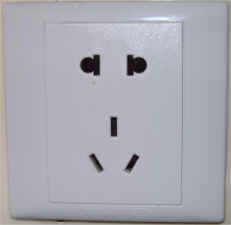 Image of the sockets 11	HealthThere are no vaccination requirements for visitors to China.12	Internet connectivityInternet connection will be available at the meeting venue. Payment may be required at certain hotels.13	ContactFor any further questions, please contact:Ms. HUI XU DaTang Telecommunication Technology & Industry Holding Co. Ltd.E-mail: 	xuhui@catt.cn	  Tel: 	[see information on SharePoint]Fax: 	[see information on SharePoint]ANNEX BSixth meeting of FG IMT-2020Beijing, China, 17-20 May 2016Hotel Reservation Form – V-Continent Beijing Parkview Wuzhou Hotel Billing information to be used as a guaranteeEnd of formNote: 	Please sign your signature name in the box “Cardholder’s Name”.Please ensure the filled Hotel Registration Form above is e-mailed to the hotel reservation contacts:Ms. HUI XU DaTang Telecommunication Technology & Industry Holding Co. Ltd.E-mail: 	xuhui@catt.cn	  Tel: 	[see information on SharePoint]Fax: 	[see information on SharePoint]Ms. YUNJING HOU
E-mail: houyunjing@catt.cn
Tel: 		[see information on SharePoint]
Fax: 		[see information on SharePoint]Some important remarks:The Hotel check in time is 14:00 and check-out time is 12:00 noon. Early arrival or late departure, the confirmation is subject to the hotel rooms’ availability.You will receive the booking confirmation within 48 hours upon making the reservation. Credit Card guarantee is required upon reservation made.The special rate offer for ITU-T is valid for the booking made on or before 11 April, 2016. Any cancellation, amendment made after 30 April, 2016 or No-show, the first night of room rental will be charged to your credit card. Free Wi-Fi Internet access in room.ANNEX CSixth meeting of FG IMT-2020Beijing, China, 17-20 May 2016Invitation letter request formPlease do not forget to attach a copy of your passport photograph page before sending. Please send your application form in WORD file.To enter China for the meetings indicated above, you may need a letter of invitation from the Chinese host, which you will need to present to the Chinese Embassy/Consulate in your area in order to obtain your visa. In order to obtain the invitation letter, please:fill out the form belowprovide a scanned copy of your passport (the name, date of birth, nationality, passport number, passport validity date, etc. must be seen clearly; to ensure readability; a scanned photograph page is preferred)provide a scanned copy of the latest Chinese visa (one or two records) if your entry is not the first timesend all of the above via email to xuhui@catt.cn and houyunjing@catt.cn before 8 April 2016.End of formINTERNATIONAL TELECOMMUNICATION UNIONINTERNATIONAL TELECOMMUNICATION UNIONFocus Group on
IMT-2020TELECOMMUNICATION
STANDARDIZATION SECTORSTUDY PERIOD 2013-2016TELECOMMUNICATION
STANDARDIZATION SECTORSTUDY PERIOD 2013-2016TELECOMMUNICATION
STANDARDIZATION SECTORSTUDY PERIOD 2013-2016TELECOMMUNICATION
STANDARDIZATION SECTORSTUDY PERIOD 2013-2016English onlyOriginal: EnglishBeijing, 17-20 May 2016MEETING ANNOUNCEMENTMEETING ANNOUNCEMENTMEETING ANNOUNCEMENTSource:ITUITUTitle:Sixth meeting of FG IMT-2020, Beijing, China, 17-20 May 2016Sixth meeting of FG IMT-2020, Beijing, China, 17-20 May 2016Title: Ms.  Mr.  Miss. Family Name:Fore name:Company:Mailing address:Guest AddressTelephone:Fax:E-mail:Accompanied by:Reservation:Room Types: Superior Single Bed Room Superior Twin Bed Room Smoking	   			 Non-SmokingNumber of person:Single  Two peopleNotes:RMB  780 per night inclusive of one breakfast for Superior Single Bed RoomRMB 780 per night inclusive of two breakfasts for Superior Twin Bed RoomThe room rate includes tax, service charge, breakfast, and free internet.Date and time of arrival:Date and time of departure:Any special arrangements:Credit Card Type: AMEX  DINERS  MASTER  VISA  others（     ）Number of Credit Card:Expiry date:Cardholder’s Name:Family nameFore nameGenderBirth date (dd/mm/yyyy)Passport numberPassport expiry dateNationalityOccupation/PositionCompany/EmployerCompany/Employer’s AddressPostal CodeEntry dateDuration of stayingTelephone numberE-mail addressName of Meeting6th meeting of ITU-T Focus Group IMT-2020Where will you apply for the visa? (Country)